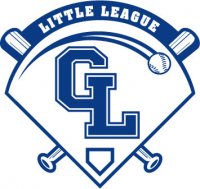 Gull Lake Little League, PO Box 310, Richland, MI 49083GLLL Board Meeting Agenda – 06/12/2022Opening of Meeting: 6:00 p.m.Roll Call/Attendance: Kelly Taunt, Justin Wendzel, Luke Reames, Kristin Brown, Geneva Blocker, Sarah Colwell, Amber Holappa, Elizabeth RattiApproving Minutes:  Elizabeth motioned to approve minutes, Sarah seconded. Board approved.Board Member Updates:President (Kristin Brown)– Dave has been notified about field 2 sign not working. We need to also let him know about the potholes in field 2 and a sprinkler issue on field 3. Little Minors All-stars is on its way. Tentative release of dates for minors All-stars has been released. A motion to approve a second team for the minor’s softball All-stars. Kristen motioned to approve, Kelly seconded, and the board approved. Fun for all tournaments went well. Trophies and medals have been ordered. A request from districts to host 9-10 Allstars softball. Kelly requested that clay be put in on the fields at 4 and 5 in front of the rubbers. Due to the high temperatures the upcoming week, we want to move little minors’ games to start at 5:45 and all other games to start an hour later. Sarah motioned to approve, Amber seconded, and the board approved. We would like to give free popsicles to any players in uniforms for the rest of the season. Ryan motioned to approve, Elizabeth seconded, and the board approved. VP Baseball (Ryan Young) – AbsentVP Softball (Kelly Taunt) – No Updates Player Agent - Baseball (Amber Holappa) – No UpdatesPlayer Agent – Softball/Tball (Jessica Southerland) – AbsentTreasurer (Matt Morgan) – AbsentScheduler (Elizabeth Ratti) – No UpdateSafety Officer (Paul Wargolet) – AbsentWebMaster/Information Officer (Luke Reames) – He is going to get with Justin and work on the umpire section of the website when Justin is available. He is going to add the latest meeting minutes to the website soon.Sponsorship/Uniforms (Sarah Colwell) – Everything is going well. She has 12 plaques left to get passed out to sponsors.Fundraising (Ashley Gillons)- AbsentSecretary (Geneva Blocker)- No UpdateEquipment Manager (Ian Launius) – AbsentUmpire In Chief (Justin Wendzel) – Things are going well. He would like to get three $50 gift cards for 3 umpires that went above and beyond this season. Justin motioned to approve, Ian seconded, and the board approved. Old BusinessNew Business: -Equipment questions: - When will equipment drops off be?- Ian plans to bring his trailer to the field and to make himself available for drop off. Or they can be dropped off at his shop if not able to meet at the field.- Will Sarah get her own equipment for All-stars, or will she continue to use her regular team’s equipment?	- Kristen is figuring out a good day for her to get a clean exchange of an equipment bag.Open ForumA member of the league showed up to our meeting to sit in and discuss an issue that was had on Thursday. We are going to reach out to involved parties to determine if any actions will be required.Meeting adjourns at 8:26. Elizabeth motioned to adjourn, and Justin seconded the motion. The board approved the motion.Minutes taken by: Geneva Blocker